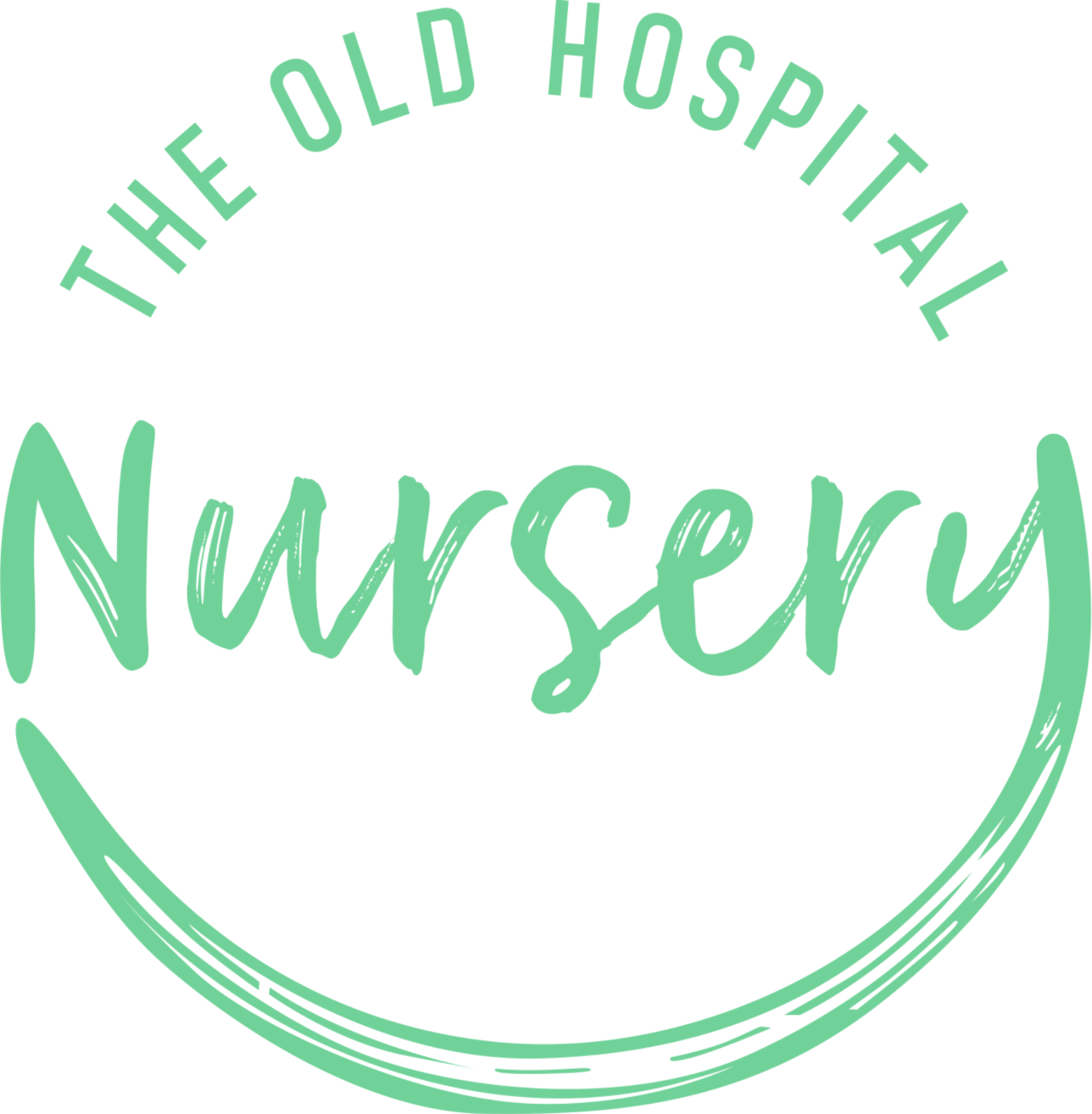 Equipment and Resources PolicyDate of Last Review: 06/10/2023Date for Next Review: 06/10/2025 (unless legislation changes)Trigger is In Place For Next Review 3, The Old Hospital, Field Stile Road, Southwold, Suffolk, IP18 6LD.At The Old Hospital Nursery we organise the premises and equipment to meet the needs of all the children. We provide a wide range of high quality equipment and resources to support the delivery of our early years curriculum. We take reasonable steps to ensure the safety of children and ensure they are not exposed to risks.  To ensure this occurs within the nursery, including in our outdoor areas, we provide:Play equipment and resources which are safe and, where applicable, conform to the European Standards for Playground Equipment: EN 1176 and EN 1177, BS EN safety standards or Toys (Safety) Regulation (1995) or have rigorous risk assessments to ensure the safe use of authentic real world resources such as crates, planks etc.A sufficient quantity of equipment and resources for the number of children registered in the nurseryHigh quality e-sources to meet children’s individual needs and interests and promote all areas of children's learning and development. Although this is not a priority for the children at nursery to access to e-learning or electronic devices.Involve the children in decision making about new resources and equipment, where possible A wide range of books, equipment and resources which promote positive images of people of all races, cultures, ages, gender and abilities, are non-discriminatory and do not stereotypePlay equipment and resources which promote continuity and progression, provide sufficient challenges Sufficient storage so resources and equipment can be displayed for children to independently choose and/or stored away safely and then rotatedAppropriate risk assessments and checks on all resources and equipment before first use to identify any potential risks and again regularly at the beginning and end of every session.Cleaning and maintaining of all resources and equipment. We repair or replace any unsafe, worn out, dirty or damaged equipment whenever requiredAn inventory of resources and equipment. This records the date on which each item was purchased and the price paid for itAn evaluation of the effectiveness of the resources including the children’s opinions and interestsRole models and discussions to ensure that all children respect the equipment and resources and encourage them to put them back where they belong after use. We will often use silhouettes or pictures to support the children to do this. EYFS: 3.55, 6.58, 3.65